Protokollsanteckning till Lokalförsörjningsnämndens sammanträde 2023-01-24:Angående yttrande över motion: Energieffektivisera Borås kommuns byggnaderVänsterpartiet vill med denna protokollsanteckning förtydliga att frågan som tas upp av motionen är tillgodosedd bland annat genom de uppdrag som Vänsterpartiet fick igenom i budgetförhandlingarna med Mitt-samverkan, avseende inventering av byggnader lämpliga för solceller i befintligt bestånd. Vänsterpartiet ser med tillförsikt fram emot att följa detta arbete under mandatperioden.För Vänsterpartiet i LokalförsörjningsnämndenJimmy Johansson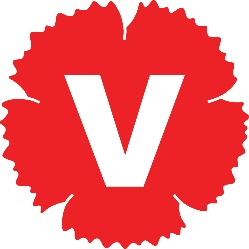 